Appendix 1 to Annual Review 2022-23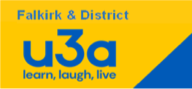 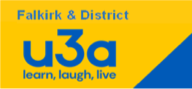 Interest Group Review 2022/23 (Part 2)Mindfulness 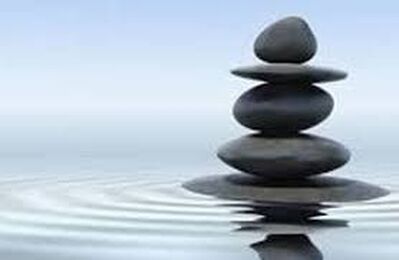 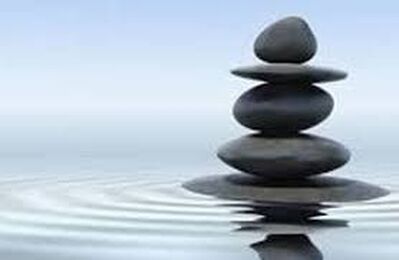 Poetry Reading and Appreciation.  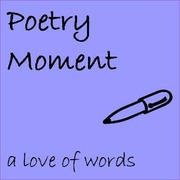 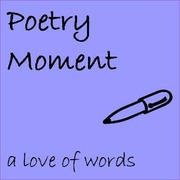 Reading Group. 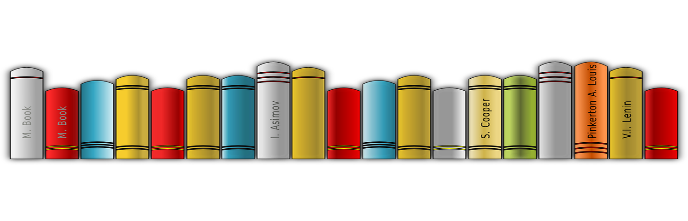 The Reading Group meets every four weeks to discuss books previously read by the members. Books for discussion are decided by group members, in rotation, at each Book Group meeting.Science Matters.  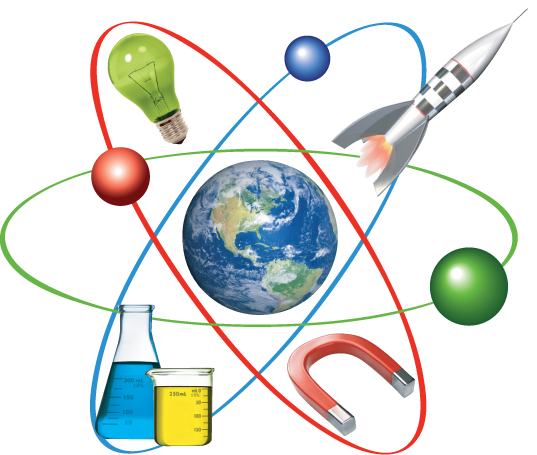 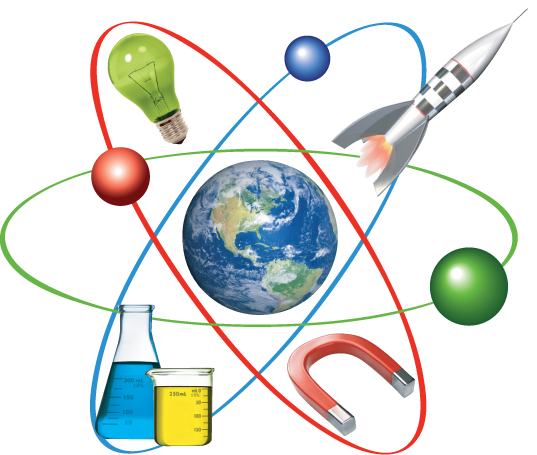 Scrabble.  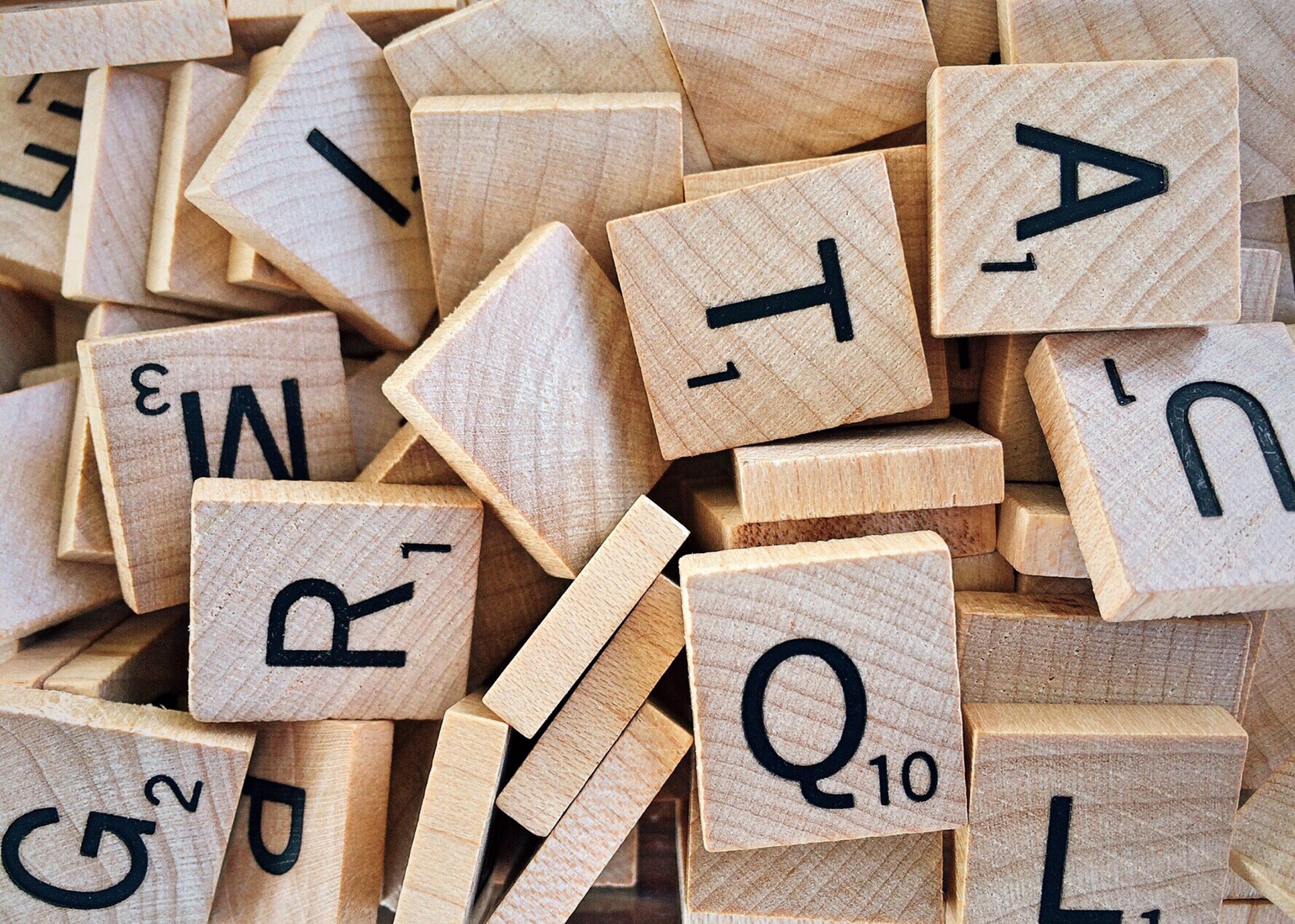 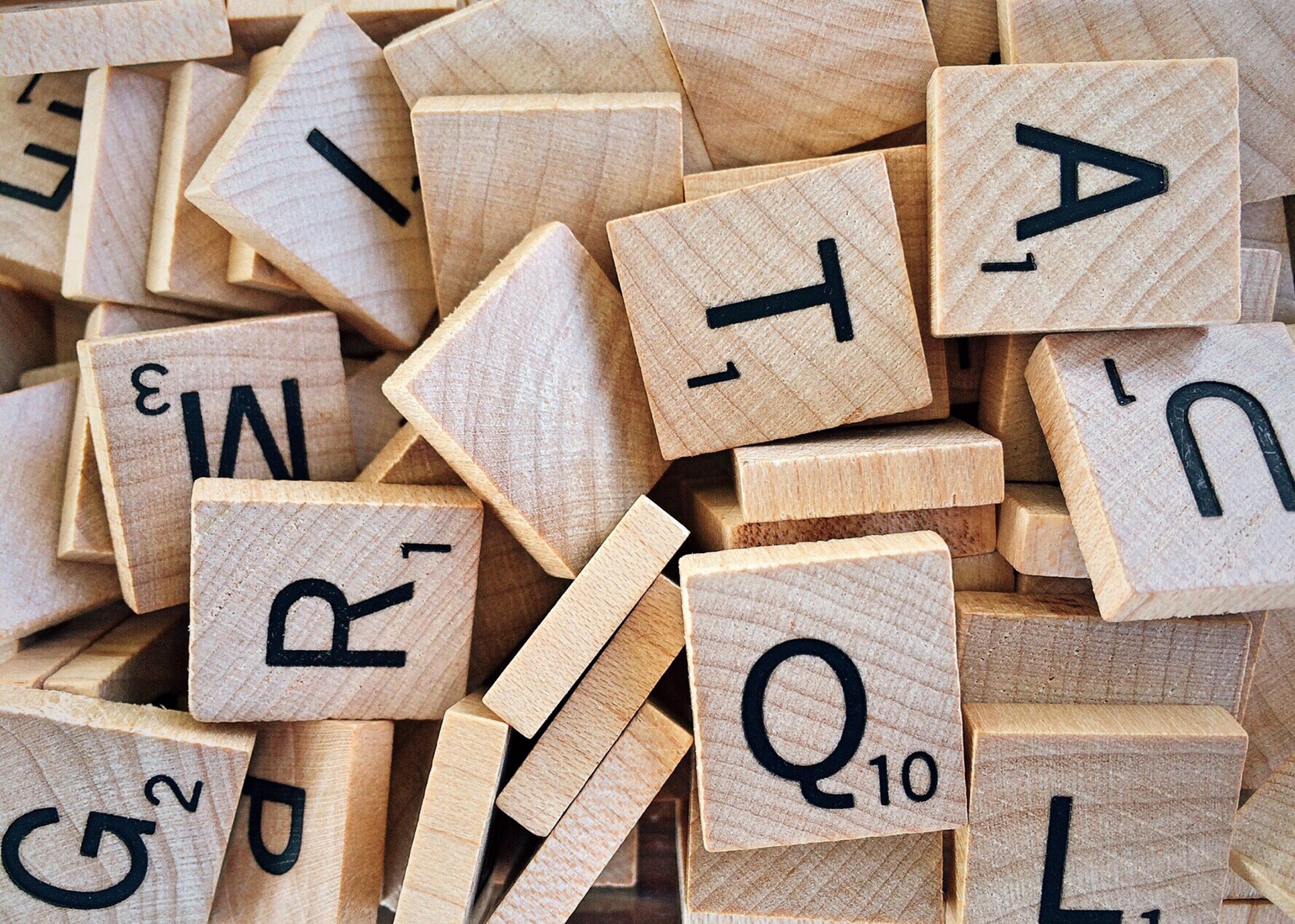 Theatre Group 1 Theatre Group 1 meets on the 3rd Tuesday of each month throughout the year - usually at  2pm at Torwood Garden Centre.This is an informal, well-attended meeting when we share and discuss what we have seen in the previous month - what we have/have not enjoyed - and plan our next visit(s).   We have currently 9/10 members, but as we have differing likes and dislikes and other commitments, not everyone attends all theatre outings.  Travelling to the various performances is by car (individual or sharing) or by Public Transport.During our existence we have sampled Musicals, Drama, Pantomime, Shakespeare, Amateur Theatre, Screenings etc. - in fact - “anything considered”.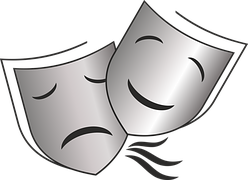 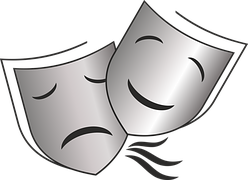 